1.09.2022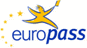 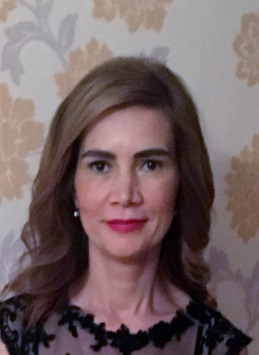 EuropassCurriculum VitaeEuropassCurriculum Vitae                  Personal information                  Personal informationFirst name(s) / Surname(s) First name(s) / Surname(s) CĂLINA PALICIUCCĂLINA PALICIUCCĂLINA PALICIUCCĂLINA PALICIUCCĂLINA PALICIUCCĂLINA PALICIUCCĂLINA PALICIUCCĂLINA PALICIUCCĂLINA PALICIUCCĂLINA PALICIUCCĂLINA PALICIUCCĂLINA PALICIUCCĂLINA PALICIUCAddress(es)Address(es)   45, MILEA Street, Arad   45, MILEA Street, Arad   45, MILEA Street, Arad   45, MILEA Street, Arad   45, MILEA Street, Arad   45, MILEA Street, Arad   45, MILEA Street, Arad   45, MILEA Street, Arad   45, MILEA Street, Arad   45, MILEA Street, Arad   45, MILEA Street, Arad   45, MILEA Street, Arad   45, MILEA Street, AradTelephone(s)Telephone(s)Mobile:Mobile:Mobile:Mobile:0745-1167990745-1167990745-1167990745-116799Fax(es)Fax(es)E-mailE-mailcalinapaliciuc@yahoo.comcalinapaliciuc@yahoo.comcalinapaliciuc@yahoo.comcalinapaliciuc@yahoo.comcalinapaliciuc@yahoo.comcalinapaliciuc@yahoo.comcalinapaliciuc@yahoo.comcalinapaliciuc@yahoo.comcalinapaliciuc@yahoo.comcalinapaliciuc@yahoo.comcalinapaliciuc@yahoo.comcalinapaliciuc@yahoo.comcalinapaliciuc@yahoo.comNationalityNationalityRomanianRomanianRomanianRomanianRomanianRomanianRomanianRomanianRomanianRomanianRomanianRomanianRomanianDate of birthDate of birth20.06.197420.06.197420.06.197420.06.197420.06.197420.06.197420.06.197420.06.197420.06.197420.06.197420.06.197420.06.197420.06.1974GenderGenderfemalefemalefemalefemalefemalefemalefemalefemalefemalefemalefemalefemalefemaleDesired employment / Occupational fieldDesired employment / Occupational fieldAssistant Professor, “AurelVlaicu” UniversityAssistant Professor, “AurelVlaicu” UniversityAssistant Professor, “AurelVlaicu” UniversityAssistant Professor, “AurelVlaicu” UniversityAssistant Professor, “AurelVlaicu” UniversityAssistant Professor, “AurelVlaicu” UniversityAssistant Professor, “AurelVlaicu” UniversityAssistant Professor, “AurelVlaicu” UniversityAssistant Professor, “AurelVlaicu” UniversityAssistant Professor, “AurelVlaicu” UniversityAssistant Professor, “AurelVlaicu” UniversityAssistant Professor, “AurelVlaicu” UniversityAssistant Professor, “AurelVlaicu” UniversityWork experienceWork experience24 years24 years24 years24 years24 years24 years24 years24 years24 years24 years24 years24 years24 yearseeeeeeeeeeeeeeeeeeeeDatesDates2006-Present, Assistant Professor “AurelVlaicu” University, Arad 2006-Present, Assistant Professor “AurelVlaicu” University, Arad 2006-Present, Assistant Professor “AurelVlaicu” University, Arad 2006-Present, Assistant Professor “AurelVlaicu” University, Arad 2006-Present, Assistant Professor “AurelVlaicu” University, Arad 2006-Present, Assistant Professor “AurelVlaicu” University, Arad 2006-Present, Assistant Professor “AurelVlaicu” University, Arad 2006-Present, Assistant Professor “AurelVlaicu” University, Arad 2006-Present, Assistant Professor “AurelVlaicu” University, Arad 2006-Present, Assistant Professor “AurelVlaicu” University, Arad 2006-Present, Assistant Professor “AurelVlaicu” University, Arad 2006-Present, Assistant Professor “AurelVlaicu” University, Arad 2006-Present, Assistant Professor “AurelVlaicu” University, Arad Occupation or position heldOccupation or position held2005- Ph. D in Philology2005- Ph. D in Philology2005- Ph. D in Philology2005- Ph. D in Philology2005- Ph. D in Philology2005- Ph. D in Philology2005- Ph. D in Philology2005- Ph. D in Philology2005- Ph. D in Philology2005- Ph. D in Philology2005- Ph. D in Philology2005- Ph. D in Philology2005- Ph. D in PhilologyMain activities and responsibilitiesMain activities and responsibilities1999-2006-Teaching Assistant “AurelVlaicu” University, Arad1999-2006-Teaching Assistant “AurelVlaicu” University, Arad1999-2006-Teaching Assistant “AurelVlaicu” University, Arad1999-2006-Teaching Assistant “AurelVlaicu” University, Arad1999-2006-Teaching Assistant “AurelVlaicu” University, Arad1999-2006-Teaching Assistant “AurelVlaicu” University, Arad1999-2006-Teaching Assistant “AurelVlaicu” University, Arad1999-2006-Teaching Assistant “AurelVlaicu” University, Arad1999-2006-Teaching Assistant “AurelVlaicu” University, Arad1999-2006-Teaching Assistant “AurelVlaicu” University, Arad1999-2006-Teaching Assistant “AurelVlaicu” University, Arad1999-2006-Teaching Assistant “AurelVlaicu” University, Arad1999-2006-Teaching Assistant “AurelVlaicu” University, AradName and address of employerName and address of employerAurelVlaicu  UniversityAurelVlaicu  UniversityAurelVlaicu  UniversityAurelVlaicu  UniversityAurelVlaicu  UniversityAurelVlaicu  UniversityAurelVlaicu  UniversityAurelVlaicu  UniversityAurelVlaicu  UniversityAurelVlaicu  UniversityAurelVlaicu  UniversityAurelVlaicu  UniversityAurelVlaicu  UniversityDatesDates1992-1997 –“West University”, Timisoara, Romanian-English Faculty1992-1997 –“West University”, Timisoara, Romanian-English Faculty1992-1997 –“West University”, Timisoara, Romanian-English Faculty1992-1997 –“West University”, Timisoara, Romanian-English Faculty1992-1997 –“West University”, Timisoara, Romanian-English Faculty1992-1997 –“West University”, Timisoara, Romanian-English Faculty1992-1997 –“West University”, Timisoara, Romanian-English Faculty1992-1997 –“West University”, Timisoara, Romanian-English Faculty1992-1997 –“West University”, Timisoara, Romanian-English Faculty1992-1997 –“West University”, Timisoara, Romanian-English Faculty1992-1997 –“West University”, Timisoara, Romanian-English Faculty1992-1997 –“West University”, Timisoara, Romanian-English Faculty1992-1997 –“West University”, Timisoara, Romanian-English FacultyTitle of qualification awardedTitle of qualification awarded1988-1992 – Economic High School, Arad1988-1992 – Economic High School, Arad1988-1992 – Economic High School, Arad1988-1992 – Economic High School, Arad1988-1992 – Economic High School, Arad1988-1992 – Economic High School, Arad1988-1992 – Economic High School, Arad1988-1992 – Economic High School, Arad1988-1992 – Economic High School, Arad1988-1992 – Economic High School, Arad1988-1992 – Economic High School, Arad1988-1992 – Economic High School, Arad1988-1992 – Economic High School, AradPrincipal subjects/occupational skills coveredPrincipal subjects/occupational skills coveredPersonal skills and competencesPersonal skills and competencesSupervised undergraduate and graduate students in their final project preparationSupervised undergraduate and graduate students in their final project preparationSupervised undergraduate and graduate students in their final project preparationSupervised undergraduate and graduate students in their final project preparationSupervised undergraduate and graduate students in their final project preparationSupervised undergraduate and graduate students in their final project preparationSupervised undergraduate and graduate students in their final project preparationSupervised undergraduate and graduate students in their final project preparationSupervised undergraduate and graduate students in their final project preparationSupervised undergraduate and graduate students in their final project preparationSupervised undergraduate and graduate students in their final project preparationSupervised undergraduate and graduate students in their final project preparationSupervised undergraduate and graduate students in their final project preparationMother tongue(s)Mother tongue(s)RomanianRomanianRomanianRomanianRomanianRomanianRomanianRomanianRomanianRomanianRomanianRomanianRomanianOther language(s)Other language(s)Self-assessmentSelf-assessmentUnderstandingUnderstandingUnderstandingUnderstandingUnderstandingSpeakingSpeakingSpeakingSpeakingSpeakingWritingWritingEuropean level (*)European level (*)ListeningListeningSpoken interactionSpoken interactionSpoken productionSpoken productionSpoken productionLanguageLanguageC1EnglishC1C1C1C1C1LanguageLanguageA1SpanishA2A2A1A1A1(*) Common European Framework of Reference for Languages(*) Common European Framework of Reference for Languages(*) Common European Framework of Reference for Languages(*) Common European Framework of Reference for Languages(*) Common European Framework of Reference for Languages(*) Common European Framework of Reference for Languages(*) Common European Framework of Reference for Languages(*) Common European Framework of Reference for Languages(*) Common European Framework of Reference for Languages(*) Common European Framework of Reference for Languages(*) Common European Framework of Reference for Languages(*) Common European Framework of Reference for Languages(*) Common European Framework of Reference for LanguagesSocial skills and competencesSocial skills and competencesOrganisational skills and competencesOrganisational skills and competences- Participation at selecting the College Instructors- Activities for Summer School- Participation at selecting the College Instructors- Activities for Summer School- Participation at selecting the College Instructors- Activities for Summer School- Participation at selecting the College Instructors- Activities for Summer School- Participation at selecting the College Instructors- Activities for Summer School- Participation at selecting the College Instructors- Activities for Summer School- Participation at selecting the College Instructors- Activities for Summer School- Participation at selecting the College Instructors- Activities for Summer School- Participation at selecting the College Instructors- Activities for Summer School- Participation at selecting the College Instructors- Activities for Summer School- Participation at selecting the College Instructors- Activities for Summer School- Participation at selecting the College Instructors- Activities for Summer School- Participation at selecting the College Instructors- Activities for Summer SchoolTechnical skills and competencesTechnical skills and competencesMS Word, PowerPoint, ExcelMS Word, PowerPoint, ExcelMS Word, PowerPoint, ExcelMS Word, PowerPoint, ExcelMS Word, PowerPoint, ExcelMS Word, PowerPoint, ExcelMS Word, PowerPoint, ExcelMS Word, PowerPoint, ExcelMS Word, PowerPoint, ExcelMS Word, PowerPoint, ExcelMS Word, PowerPoint, ExcelMS Word, PowerPoint, ExcelMS Word, PowerPoint, ExcelComputer skills and competencesComputer skills and competencesOther skills and competencesSocial skills and competencesOther skills and competencesSocial skills and competences- The Ability to teach Academic English Lessons- Philological ResearchCommunicative, sociable- The Ability to teach Academic English Lessons- Philological ResearchCommunicative, sociable- The Ability to teach Academic English Lessons- Philological ResearchCommunicative, sociable- The Ability to teach Academic English Lessons- Philological ResearchCommunicative, sociable- The Ability to teach Academic English Lessons- Philological ResearchCommunicative, sociable- The Ability to teach Academic English Lessons- Philological ResearchCommunicative, sociable- The Ability to teach Academic English Lessons- Philological ResearchCommunicative, sociable- The Ability to teach Academic English Lessons- Philological ResearchCommunicative, sociable- The Ability to teach Academic English Lessons- Philological ResearchCommunicative, sociable- The Ability to teach Academic English Lessons- Philological ResearchCommunicative, sociable- The Ability to teach Academic English Lessons- Philological ResearchCommunicative, sociable- The Ability to teach Academic English Lessons- Philological ResearchCommunicative, sociable- The Ability to teach Academic English Lessons- Philological ResearchCommunicative, sociableOther skills and competencesOther skills and competencesMember of the professional associations:Member of RSEAS(The Romanian Society for English and American Studies)Member of ESSE (The European Society for the Study of English)Member of the professional associations:Member of RSEAS(The Romanian Society for English and American Studies)Member of ESSE (The European Society for the Study of English)Member of the professional associations:Member of RSEAS(The Romanian Society for English and American Studies)Member of ESSE (The European Society for the Study of English)Member of the professional associations:Member of RSEAS(The Romanian Society for English and American Studies)Member of ESSE (The European Society for the Study of English)Member of the professional associations:Member of RSEAS(The Romanian Society for English and American Studies)Member of ESSE (The European Society for the Study of English)Member of the professional associations:Member of RSEAS(The Romanian Society for English and American Studies)Member of ESSE (The European Society for the Study of English)Member of the professional associations:Member of RSEAS(The Romanian Society for English and American Studies)Member of ESSE (The European Society for the Study of English)Member of the professional associations:Member of RSEAS(The Romanian Society for English and American Studies)Member of ESSE (The European Society for the Study of English)Member of the professional associations:Member of RSEAS(The Romanian Society for English and American Studies)Member of ESSE (The European Society for the Study of English)Member of the professional associations:Member of RSEAS(The Romanian Society for English and American Studies)Member of ESSE (The European Society for the Study of English)Member of the professional associations:Member of RSEAS(The Romanian Society for English and American Studies)Member of ESSE (The European Society for the Study of English)Member of the professional associations:Member of RSEAS(The Romanian Society for English and American Studies)Member of ESSE (The European Society for the Study of English)Member of the professional associations:Member of RSEAS(The Romanian Society for English and American Studies)Member of ESSE (The European Society for the Study of English)